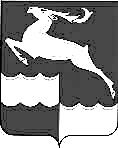 АДМИНИСТРАЦИЯ КЕЖЕМСКОГО РАЙОНАКРАСНОЯРСКОГО КРАЯПОСТАНОВЛЕНИЕ02.12.2022					   № 855-п				        г. КодинскО внесении изменений в постановление Администрации Кежемского района от 10.11.2011 № 1578-п «Об утверждении административного регламента предоставления Управлением имущественных отношений администрации Кежемского района муниципальной услуги «Предоставление движимого и недвижимого имущества, находящегося в муниципальной собственности Кежемского района, в аренду, безвозмездное пользование»В целях приведения нормативного правового акта в соответствие с действующим законодательством Российской Федерации, на основании Федерального закона от 27.07.2010 № 210-ФЗ «Об организации предоставления государственных и муниципальных услуг», руководствуясь ст.ст. 17, 18, 20, 32 Устава Кежемского района ПОСТАНОВЛЯЮ:1. Внести в постановление Администрации Кежемского района от 10.11.2011 № 1578-п «Об утверждении административного регламента предоставления Управлением имущественных отношений администрации Кежемского района муниципальной услуги «Предоставление движимого и недвижимого имущества, находящегося в муниципальной собственности Кежемского района, в аренду, безвозмездное пользование» (в редакции постановлений Администрации Кежемского района от 22.11.2011 № 1659-п, 17.04.2014 № 400-п, от 21.11.2014 № 1313-п, от 14.03.2016 №220-п, от 29.11.2021 № 759-п), следующие изменения:1.1. В приложении к постановлению:1.1.1. раздел 2 дополнить подпунктом 2.11 следующего содержания:«В случае обнаружения заявителем допущенных в выданных в результате предоставления услуги документов опечаток и ошибок, заявитель направляет в Администрацию Кежемского района письменное заявление в произвольной форме с указанием информации о вносимых изменениях, с обоснованием необходимости внесения таких изменений. К письменному заявлению прилагаются документы, обосновывающие необходимость вносимых изменений.Заявление по внесению изменений в выданной в результате предоставления услуги документы, подлежит регистрации в день его поступления в Администрацию Кежемского района.Управление осуществляет проверку поступившего заявления на соответствие требованиям к содержанию заявления и направляет заявителю решение о внесении изменений в выданные в результате предоставления услуги документы либо решение об отказе внесения изменений в указанные документы в срок не более 10 календарных дней со дня поступления от заявителя информации о таких опечатках (ошибках)».2. Постановление вступает в силу со дня, следующего за днем его официального опубликования в газете «Кежемский Вестник».Исполняющий полномочияГлавы района								    Р.Н. Мартыненко